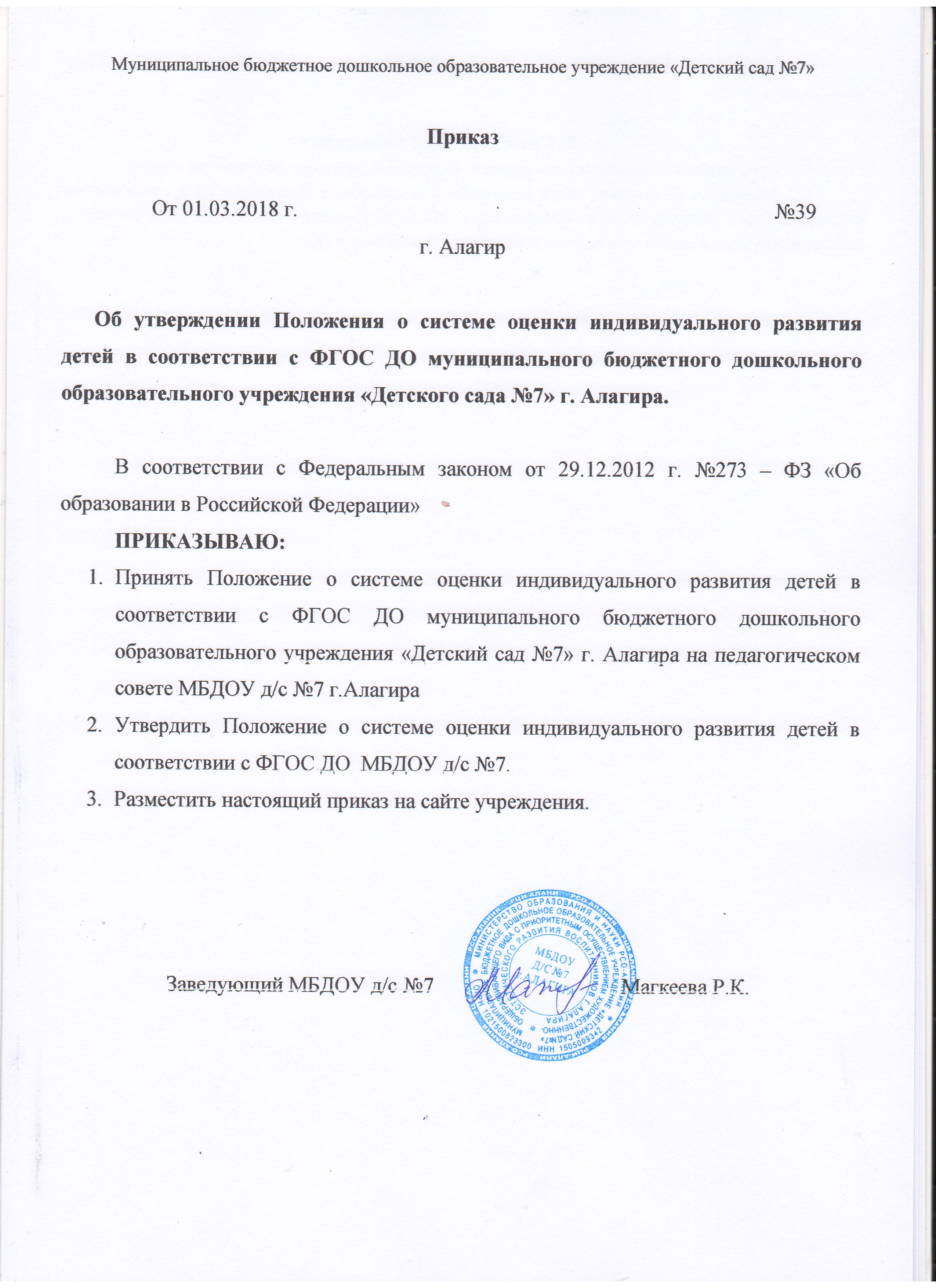 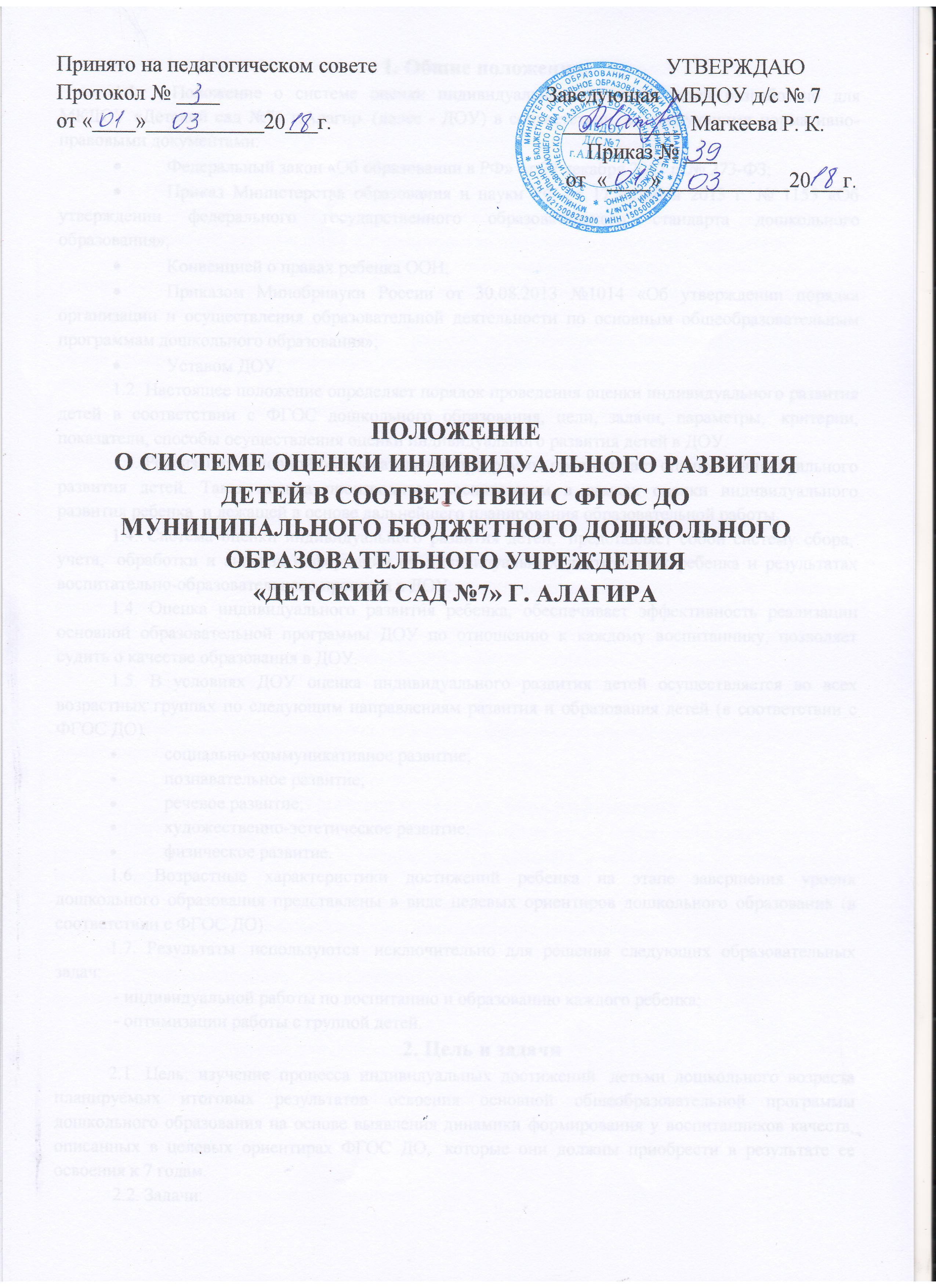 1. Общие положения:Положение о системе оценки индивидуального развития детей разработано для МБДОУ «Детский сад №7» г.Алагир  (далее-ДОУ) в соответствии  со следующими нормативно-правовыми документами:Федеральный закон «Об образовании в РФ» от 29 декабря 2012 г. № 273-ФЗ;Приказ Министерства образования и науки РФ от 17 октября 2013 г. № 1155 «Об утверждении федерального государственного образовательного стандарта дошкольного образования»;Конвенцией о правах ребенка ООН;Приказом Минобрнауки России от 30.08.2013 №1014 «Об утверждении порядка организации и осуществления образовательной деятельности по основным общеобразовательным программам дошкольного образования»;Уставом ДОУ.1.2.Настоящее положение определяет порядок проведения оценки индивидуального развития детей в соответствии с ФГОС дошкольного образования, цели, задачи, параметры,  критерии, показатели, способы осуществления оценки индивидуального развития детей в ДОУ.1.3.Реализация основной образовательной программы предполагает оценку индивидуального развития детей. Такая оценка производится воспитателем в рамках оценки индивидуального развития ребенка  и лежащей в основе дальнейшего планирования образовательной работы.1.4.Система оценки индивидуального развития детей,  представляет собой систему сбора,  учета,  обработки и анализа информации об индивидуальных достижениях ребенка и результатах воспитательно-образовательного процесса в ДОУ.1.4.Оценка индивидуального развития ребенка, обеспечивает эффективность реализации основной образовательной программы ДОУ по отношению к каждому воспитаннику, позволяет судить о качестве образования в ДОУ.1.5.В условиях ДОУ оценка индивидуального развития детей осуществляется во всех возрастных группах по следующим направлениям развития и образования детей (в соответствии с ФГОС ДО)социально-коммуникативное развитие;познавательное развитие;речевое развитие;художественно-эстетическое развитие;физическое развитие.1.6.Возрастные характеристики достижений ребенка на этапе завершения уровня дошкольного образования представлены в виде целевых ориентиров дошкольного образования (в соответствии с ФГОС ДО).1.7. Результаты  используются  исключительно для решения следующих образовательных задач: - индивидуальной работы по воспитанию и образованию каждого ребенка; - оптимизации работы с группой детей.2. Цель и задачи2.1.Цель: изучение процесса индивидуальных достижений  детьми дошкольного возраста планируемых итоговых результатов освоения основной общеобразовательной программы дошкольного образования на основе выявления динамики формирования у воспитанников качеств, описанных в целевых ориентирах ФГОС ДО,  которые они должны приобрести в результате ее освоения к 7 годам. 2.2.Задачи:Сбор информации об индивидуальном развитии воспитанников по образовательным областямПроведение анализа изменений в развитии воспитанниковОпределение корректирующих мероприятий образовательного процесса в ДОУ.3. Объекты мониторинга3.1. Объектом  мониторинга  являются:физические качества детей - качества, характеризующие физическое развитие детей (сила, выносливость, ловкость и др.), а также антропометрические и физические  показатели;личностные качества – качества, характеризующие развитие личностной сферы ребенка (мотивации, произвольности, воли, эмоций, самосознания), в том числе его морально-нравственное развитие;интеллектуальные качества – качества, характеризующие развитие интеллектуальной сферы ребенка (формирование высших психических функций,  накопление знаний   и социального опыта);знания умения, навыки – средства, способствующие развитию  ребенка.3.2. Предметом мониторинга являются целевые ориентиры на этапе завершения дошкольного образования.4. Форма и процедура педагогической диагностики.4.1. Педагогическая диагностика индивидуального развития ребенка проводится воспитателями и специалистами ДОУ, работающими с ребенком.4.2. Педагогическая диагностика проводится педагогами под руководством  старшего воспитателя.4.3.Методической основой  является пособие «Педагогическая диагностика к комплексной образовательной программе дошкольного образования» под редакцией Е.В.Трифоновой. 4.3.Обязательным требованием к проведению системы оценки индивидуального развития является его экономичность, обеспечиваемая включением в диагностический комплекс только тех методов, применение которых позволяет получить необходимый объем информации и не приводит к переутомлению ребенка в ходе обследования.5. Средства и методы сбора информации5.1.Инструментарий для педагогической диагностики — карты наблюдений детского развития, позволяющие фиксировать индивидуальную динамику и перспективы развития каждого ребенка в ходе:коммуникации со сверстниками и взрослыми (как меняются способы установления и поддержания контакта, принятия совместных решений, разрешения конфликтов, лидерства и пр.);игровой деятельности;познавательной деятельности (как идет развитие детских способностей, познавательной активности);проектной деятельности;художественной деятельности;физического развития.5.2. При работе по проведению оценки индивидуального развития воспитанников используются следующие методы:наблюдение;беседа;анализ продуктов деятельности;сравнительный анализ.5.3.Требования к собираемой информации:полнота;конкретность;объективность;своевременность.6. Сроки и  периодичность мониторинга6.1.Оценка индивидуального развития детей проводится 2 раза в год в следующие сроки:в начале учебного года;в конце учебного года.В первом случае, она помогает выявить наличный уровень деятельности, а во втором – наличие динамики ее развития.Система оценок мониторинга трехуровневая:«качество проявляется устойчиво» - 2 балла;«качество проявляется неустойчиво» (то есть, по сути находится в зоне ближайшего  развития, в стадии становления, и проявляется лишь в совместной со взрослым деятельности) – 1 балл; «качество не проявляется» - 0 баллов.Таким образом, система  мониторинга позволяет:- проследить динамику развития каждого ребенка;- оценить успешность усвоения образовательной программы;-  определить перспективы, направления работы педагогического коллектива детского сада.6.2.Длительность мониторинга не может превышать двух недель.6.3.Отдельные методы оценки  могут использоваться в течение года по мере необходимости с целью фиксации динамики индивидуальных траекторий развития детей.7. Права и обязанности.7.1.Каждый педагогический работник, проводящий оценивание индивидуального развития детей обязантактично относится к каждому ребенку;ознакомить с результатами родителей;соблюдать конфиденциальность7.2.Несет ответственность за:- качество проведения процедуры (сбор, обработка, анализ, хранение результатов);- срыв сроков проведения мониторинга и оформления отчетной документации.7.3. Заведующий имеют право рекомендовать по итогам оценки индивидуального развития детей  представление опыта работы сотрудника на МО ДОУ и районном методическом объединении.7.4. Заведующий  может переносить и изменять сроки оценки  воспитанников.8. Документация.8.1. По результатам мониторинга  ответственными исполнителями заполняются оценочные листы (диагностические листы).8.2. Педагогическая диагностика представлена в виде диагностических листов, диагностических листов для специалистов, анкет для родителей, карт наблюдений, Excel-форм для хранения и анализа результатов и рекомендаций.   Результаты предоставляются  руководителю ДОУ не позднее 7 дней  с момента завершения мониторинга.9. Срок действия положения9.1.Срок данного Положения не ограничен. Положение действует до принятия нового.9.2.Настоящее Положение, также изменения и дополнения в Положение «О системе оценки индивидуального развития детей в соответствии с ФГОС ДО»  могут вноситься напедагогических советах и вступают в силу с момента  их утверждения заведующим ДОУ.